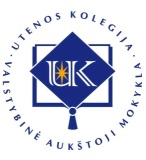 ERASMUS+ PROGRAMAPARAIŠKA DĖSTYMO/ MOKYMOSI VIZITUI UŽSIENYJE 20___ - 20___m. 1. Pagrindiniai duomenys:2. Glaustai pateikite Erasmus+ dėstymo / mokymo(si) vizito vietą, tikslą (-us), temą (-as) bei darbotvarkės projektą. 3. Planuojamas poveikis būsimam/tolimesniam tarp-instituciniam bendradarbiavimui, laukiami vizito rezultatai:4. Planuojamos vizito datos bei jo trukmė:Data                                                 ____________________________			Parašas Paraišką teikiančio asmens vardas, pavardė:Gimimo data (metai, mėnuo, diena):     -    -        -    -   Mobilaus telefono numeris:: +370           : +370           El. paštas:Užimamos pareigos:Išsilavinimas:Darbo stažasJ<10 metųI< nuo 10 iki >20 metųS>20 metųJ<10 metųI< nuo 10 iki >20 metųS>20 metųInstitucijos pavadinimasBendras mobilumo tikslas Pridėtinė mobilumo vertė ( asmeniui ir institucijai)Numatomos paskaitų temos (dėstymo vizito atveju) ir valandų skaičius ( bendras dėstymo valandų skaičius ne mažesnis nei 8 val.)Numatomas mokymosi vizito projektas (mokymo(si) vizito atveju)Datos (įskaitant kelionę) Pradžia:      -    -   Pabaiga:     -    -   